Exit TicketCharles plans to paint his room, all four walls and the ceiling. His room has 10-foot-high rectangular walls. Before he buys the paint, Charles needs to know the area of what he plans to paint. Two walls are 12-feet-wide and the other two walls are 15-feet-wide. There is a 6.5-foot by 2.5-foot door that is already painted and two 2-foot by 4-foot windows. What is the area that Charles plans to paint? A gallon of paint covers 400 square feet. How many gallons of paint will he need to purchase?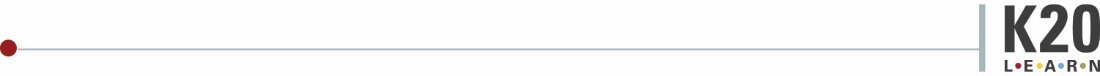 Exit TicketCharles plans to paint his room, all four walls and the ceiling. His room has 10-foot-high rectangular walls. Before he buys the paint, Charles needs to know the area of what he plans to paint. Two walls are 12-feet-wide and the other two walls are 15-feet-wide. There is a 6.5-foot by 2.5-foot door that is already painted and two 2-foot by 4-foot windows. What is the area that Charles plans to paint? A gallon of paint covers 400 square feet. How many gallons of paint will he need to purchase?